LikelihoodsPart BUse the likelihoods from Part A.
Predict the results of spinning the pointer 100 times. A student conducted the experiment 100 times.How do your predictions compare with these results?Use the results of the experiment to determine 
the relative frequency of each event.Relative FrequenciesCompare the relative frequencies with the expected likelihoods.What do you notice? Why might this be?Part AThe pointer on this spinner is spun.
Determine the likelihood of each event.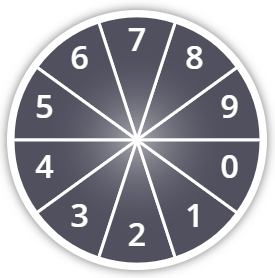 EventFractionDecimalPercentnot an even number12a number between 4 and 9a number less than 3a number less than 10EventPredictionnot an even number12a number between 4 and 9a number less than 3a number less than 10EventResultsnot an even number18120a number between 4 and 926a number less than 36a number less than 10100EventResultsFractionDecimalPercentnot an even number18120a number between 4 and 926a number less than 36a number less than 10100